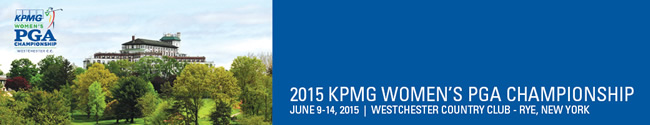 Few Volunteer Openings Remain For KPMG Women’s PGA Championship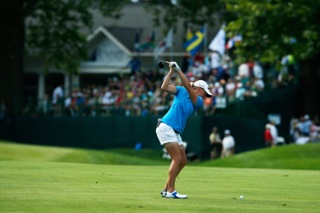 LPGA Tour Professional Stacy LewisRye, N.Y. (April 1, 2015) – There are only a few volunteer spots left at the inaugural KPMG Women’s PGA Championship, June 9-14, 2015, at Westchester Country Club in Rye, N.Y.  Adults who want to give a little time—and see the greatest names in women’s golf—have to act fast. Volunteers will be able to help in a number of different ways around the Championship, both out on the course and “behind the scenes.”  Among the areas are Contestant Evacuation, Contestant Transportation and Marshals.  Adult volunteers, ages 22 and older, are required to work three to four, 4-hour shifts and contribute a minimum of 12 hours total.  All junior volunteer positions have been filled.All volunteers will receive a uniform (golf shirt and headwear), a credential providing site access from Tuesday through Sunday of event week, preferred complimentary parking, discount in the Championship Golf Shop, a Championship program, and a limited number of meal and water vouchers.  The volunteer fee for adults is $96.For detailed descriptions of all adult committees, visit www.kpmgwomenspgachampionship.com/volunteer.Carrying on the 60-year legacy of the LPGA Championship, KPMG, the PGA of America and the LPGA have joined forces to create the KPMG Women’s PGA Championship, the first-of-its-kind major championship. The KPMG Women’s PGA Championship brings together a world-class, annual major golf championship with a women’s leadership summit and an ongoing charitable initiative to inspire and develop new generations of female leaders.Golf Channel will televise the first two rounds of the KPMG Women’s PGA Championship, Thursday, June 11 and Friday, June 12, from 1:00 – 4:00 p.m. ET. NBC coverage of the final two rounds is Saturday, June 13, and Sunday, June 14, from 3:00 – 6:00 p.m. ET.For more information on volunteer packages for the KPMG Women’s PGA Championship, visit www.kpmgwomenspgachampionship.com/volunteer or contact Jenna Boyce, Volunteer Operations Manager, 914-595-6801 or jboyce@pgahq.com.# # #For more information about: KPMG, visit KPMG.com/WomensLeadershipLadies Professional Golf Association, visit lpga.comPGA of America, visit pgamediacenter.comMedia ContactKaren MoraghanHunter Public Relations908/963-6013kmoraghan@hunter-pr.com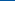 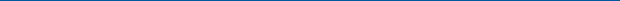 The PGA of America. 100 Avenue of the Champions. Palm Beach Gardens, FL 33418
If you do not wish to receive emails such as this in the future, please respond to this email with "Opt-Out" 